Name_______________________________________Date_________________________Class____________Sample Problems With Three ResistorsWorksheet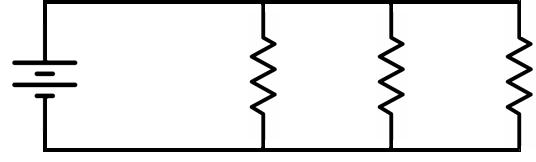 VS = 15 V, R1 = 2.7 kΩ, R2 = 4.5 kΩ, R3 = 6.2 kΩ, Solve for RT and IT ___________________________________________________________IT = 20 mA, R1 = 1.5 kΩ, R2 = 3 kΩ, R3 = 2 kΩ, Solve for I1, I2, and I3 ____________________________________________VSR1R2R31.VS = 8 V, R1 = 200 Ω, R2 = 400 Ω R3 = 400 Ω, Solve for RT and IT____________________________________________2.VS = 15 V, R1 = 330 Ω, R2 = 470 Ω R3 = 250 Ω, Solve for RT and IT____________________________________________4.VS = 9 V, R1 = 15 kΩ, R2 = 8.6 kΩ, R3 = 6 kΩ, Solve for RT and IT____________________________________________5.IT = 25 mA, R1 = 4 kΩ, R2 = 4 kΩ, R3 = 2 kΩ, Solve for Vs____________________________________________6.IT = 8 mA, R1 = 1.2 kΩ, R2 = 3.75 kΩ, R3 = 2 kΩ, Solve for Vs___________________________________________8.IT = 15 mA, R1 = 4 kΩ, R2 = 12 kΩ, R3 = 6 kΩ, Solve for I1, I2, and I3____________________________________________9.VS = 20 V, IT = 100 mA, I2 = 20 mA, I2 = 30 mA, Solve for R1____________________________10.VS = 35 V, IT = 20 mA, I2 = 10.89 mA, I3 = 5.93 mA, Solve for R1____________________________11.VS = 18 V, IT = 6.2 mA, R1 = 15 kΩ, R3 = 9 kΩ, Solve for R2____________________________12.VS = 10 V, IT = 69.5 mA, R1 = 330 Ω, R3 = 560 Ω, Solve for R2____________________________13.IT = 11.1 mA, R1 = 14.4 kΩ, I1 = 2.5 mA, R3 = 10 kΩ, Solve for R2____________________________14.V1 = 9 V, R1 = 3 kΩ, I2 = 2.5 mA, I3 = 3.6 mA, Solve for R2 and R3___________________________________________